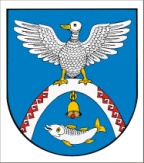 Сорок первая сессия                                                      № 313седьмого созыва                                                            29 марта 2023  годаОб отчете Главы Новоторъяльского муниципального района Республики Марий Эл о результатах своей деятельности и деятельности Собрания депутатов Новоторъяльского муниципального района 
Республики Марий Эл за 2022 годВ соответствии с Федеральным законом от 06 октября 2003 г.
№ 131-ФЗ «Об общих принципах организации местного самоуправления в Российской Федерации», Уставом  Новоторъяльского муниципального района, заслушав и обсудив отчет Главы Новоторъяльского муниципального района о результатах своей деятельности и деятельности Собрания депутатов Новоторъяльского муниципального района за 2022 годСобрание депутатов Новоторъяльского муниципального районаРеспублики Марий ЭлРЕШИЛО:	1. Отчет Главы Новоторъяльского муниципального района Республики Марий Эл о результатах своей деятельности и деятельности Собрания депутатов Новоторъяльского муниципального района Республики Марий Эл за 2022 год принять к сведению (прилагается).2. Результаты деятельности Главы Новоторъяльского муниципального района Республики Марий Эл о результатах своей деятельности 
и деятельности Собрания депутатов Новоторъяльского муниципального района Республики Марий Эл за 2022 год  признать удовлетворительными.Глава Новоторъяльского муниципального района                                                       Е. НебогатиковРОССИЙ ФЕДЕРАЦИЙМАРИЙ ЭЛ РЕСПУБЛИКМАРИЙ ЭЛ РЕСПУБЛИКЫН 
У ТОРЪЯЛ  МУНИЦИПАЛ  РАЙОНЫНДЕПУТАТ-ВЛАК  ПОГЫНЖО ПУНЧАЛРОССИЙСКАЯ ФЕДЕРАЦИЯ РЕСПУБЛИКА МАРИЙ ЭЛСОБРАНИЕ ДЕПУТАТОВ НОВОТОРЪЯЛЬСКОГО МУНИЦИПАЛЬНОГО РАЙОНА РЕСПУБЛИКИ МАРИЙ ЭЛРЕШЕНИЕ